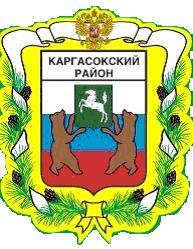 МУНИЦИПАЛЬНОЕ ОБРАЗОВАНИЕ «Каргасокский район»ТОМСКАЯ ОБЛАСТЬДУМА КАРГАСОКСКОГО РАЙОНА Заслушав и обсудив информацию председателя Органа муниципального финансового контроля  Каргасокского района Машковцева Юрия Аркадьевича  о проделанной работе,           Дума Каргасокского района РЕШИЛА:Глава Каргасокского района                                                                                 А.П. АщеуловОрган муниципального финансового контроляКаргасокского районас. Каргасок                                                                                 23.06.2020В первом полугодии 2020 года Контрольный орган Каргасокского района исполнял как плановые, так и внеплановые мероприятия, а именно: 1. На основании распоряжения председателя Контрольного органа Каргасокского района от 09.01.2020 № 1 и пункта 1.1 Плана работы на 2020 год проведено мероприятие «Анализ устранения нарушений, выявленных проведённой проверкой деятельности муниципального казённого учреждения администрации Новоюгинского сельского поселения, оформленной Актом от 05.02.2018 № 1».Срок проведения мероприятия с 14 по 31 января 2020 года, анализируемым периодом являлся 2019 год.Мероприятие оформлено Справкой от 31.01.2020 № 1.В основном ранее выявленные нарушения были устранены. Предложено по отдельным случаям нарушений, указанным в Справке, принять необходимые меры в 2020 году по их устранению.Справка направлена Главе Новоюгинского сельского поселения.Копия Справки представлена: Председателю Думы Каргасокского района и Главе Каргасокского района.2. На основании распоряжений председателя Контрольного органа Каргасокского района от 22.01.2020 № 2, от 27.02.2020 № 4 и пункта 1.2 Плана работы на 2020 год проведено мероприятие «Проверка деятельности муниципального казённого учреждения Администрации Вертикосского сельского поселения».Сроки проведения проверки с 3 февраля по 3 марта и с 12 по 18 марта 2020 года в связи с проведением в этот период внеплановых мероприятий. Проверяемым периодом являлся 2019 год.Контрольное мероприятие оформлено Актом от 18.03.2020 № 1По результатам проведённого мероприятия было предложено: -доработать  Положение о бюджетном процессе и контролировать его исполнение;-учесть замечания, сделанные при проведении анализа принятых нормативных документов; -разработать и утвердить не представленные проверяющим нормативные документы; -устранить допущенные нарушения при ведении Сводной бюджетной росписи и Кассового плана; -усилить контроль за размещением на официальном сайте в сети Интернет решений, касающихся формирования бюджета поселения и внесения в него изменений; -в 2020 году составить, утвердить, согласовать и разместить в сети Интернет Отчет о результатах деятельности муниципального учреждения и об использовании закрепленного за ним муниципального имущества в 2019 году. -усилить контроль за размещением в сети Интернет квартальных отчётов об исполнении бюджета за 2020 год и годового отчёта за 2020 год;-доработать Учётную политику Администрации Вертикосского сельского поселения;-устранить нарушения, допущенные при ведении бухгалтерского учёта.По результатам проверки в Администрацию Вертикосского сельского поселения направлено Представление по устранению выявленных нарушений от  18.03.2020 №  02-05-17. Ответ на Представление о принимаемых мерах по устранению нарушений  поступил в Контрольный орган 15 мая 2020 года.По результатам проведённого контрольного мероприятия составлен отчёт, который представлен Председателю Думы Каргасокского района. Копия акта проверки направлена Главе Каргасокского района. 3. На основании распоряжений председателя Контрольного органа Каргасокского района от 17.02.2020 № 3 и от 27.02.2020 № 4 проведены совместно с Администрацией Каргасокского района и главами сельских поселений внеплановые мероприятия, а именно:С 17 по 19 февраля 2020 года в составе комиссий проведены инвентаризации нефтепродуктов на складах ГСМ в МУПах: «ЖКХ Молодёжный», «ЖКХ Усть-Тым», «ЖКХ Тымск» соответственно: Среднетымского, Усть-Тымского и Тымского сельских поселений и составлены информации о проделанной работе;С 27 февраля по 12 марта 2020 года проведён Анализ обеспеченности дизельным топливом электростанций МУПа «ЖКХ Молодёжный» на основании обращения Главы Среднетымского сельского поселения Данилова В.Б. на собрании Думы Каргасокского района, состоявшегося 26.02.2020. Мероприятие оформлено Заключением от 12.03.2020.Аудитор Контрольного органа отчитался о результатах проделанной работы при проведении инвентаризации нефтепродуктов на складах ГСМ в МУПах: «ЖКХ Молодёжный», «ЖКХ Усть-Тым», «ЖКХ Тымск».В последующем материалы отчётов сотрудников Администрации Каргасокского района и Контрольного органа вошли в Анализ обеспеченности дизельным топливом электростанций МУПа «ЖКХ Молодёжный».По результатам проведённого анализа сделаны следующие выводы.1.Отсутствует контроль со стороны Администрации Среднетымского сельского поселения, как Учредителя Предприятия;2.Данные бухгалтерского учёта остатков нефтепродуктов, указанные в трёх инвентаризационных ведомостях от 18.02.2020, являются недостоверными. К учёту были приняты три акта от 19.11.2019 на списание дизельного топлива в количестве 37,66 тонн на сумму 2 473,1 тыс. руб., составленные с грубыми нарушениями;3.Акты на списание 37,66 тонн некондиционного дизельного топлива считать недействительными;4.Расход дизельного топлива списывался без учёта объёма выработанной электроэнергии. Приказ об установлении нормы расхода дизельного топлива на один квт. час не предоставлен.5.Хранение на территории Склада ГСМ в шести опечатанных ёмкостях Предприятия нефтепродуктов, принадлежащих неизвестным лицам (договора не представлены) незаконно;6.Фактический расход дизельного топлива в 2019 году превысил установленный норматив на 46.1 тонны (12,5%). В 2018 году превышение составляло 6,9 тонны (1,8%);7.По уточненным данным инвентаризации  у  материально-ответственного лица Дорн И.А. установлена значительная недостача дизельного топлива 16,29 т. на сумму 1 030,96 тыс. руб. 8. Кредиторская задолженность за дизельное топливо перед ООО «Нефть-Логистик» на 1 января 2020 года составляла 15 024,6 тыс. руб. Данная просроченная задолженность образовалась в 2019 году. Всего в 2019 году получено топлива на сумму 31 924,6 тыс. руб., из них оплачено всего 16 900,00 тыс. руб.Сделаны следующие предложения:Предложено Главе Среднетымского сельского поселения Данилову В.Б.:1.Принять меры по привлечению к дисциплинарной ответственности директора МУП «ЖКХ Молодежный» Новикова А.А. и главного бухгалтера МУП «ЖКХ Молодежный» Чуянову Л.А.;2.Обратиться в правоохранительные органы для принятия процессуальных мер реагирования по выявленным нарушениям.Заключение представлено: главе Среднетымского сельского поселения, главе Каргасокского района, Председателю Думы Каргасокского района, Прокурору Каргасокского района и депутатам Каргасокского района. Доклад председателя Контрольного органа Каргасокского района 15 апреля 2020 года был представлен на собрании депутатов Думы Каргасокского района.На этом собрании депутаты обратились к Контрольному органу по поводу принимаемых мер Главой Среднетымского сельского поселения на основании направленного ему Заключения. Контрольный орган 16 апреля 2020 года электронной почтой направил письмо (№ 02-05-30) Главе поселения с просьбой сообщить о принимаемых мерах по устранению нарушений. В соответствии с ответом Главы поселения, поступившим 8 мая 2020 года, «Администрация сельского поселения обратилась в Прокуратуру Каргасокского района с просьбой о проведении проверки в МУП «ЖКХ Молодёжный» (по результатам инвентаризации 18.02.2020)». Некондиционное топливо в количестве 37,66 тонн поставлено на приход (баланс).                                                                                                       4. На основании распоряжения председателя Контрольного органа Каргасокского района от 03.03.2020 № 5 инспектор Контрольного органа приняла участие в проведении Управлением финансов АКР проверки использования средств субсидии 2019 года с целью выявления неисполнения или ненадлежащего исполнения условий предоставления субсидии, нецелевого использования бюджетных средств, выделенных на реконструкцию стадиона «Юность» в селе Каргасок Томской области. Участие инспектора в проведении данной проверки не было предусмотрено Планом работы Контрольного органа.Срок проведения проверки с  5 марта по 16 апреля 2020 года. Проверяемым периодом являлся 2019 год.Контрольное мероприятие оформлено актом Управления финансов АКР от 16.04.2020 № 3.Выводы по результатам проверки:Нецелевого использования бюджетных средств не установлено;В виду отсутствия нарушений предписание об устранении нарушений не выдавалось.5. На основании распоряжения председателя Контрольного органа Каргасокского района от 13.03.2020 № 6 и пункта 1.4 плана работы на 2020 год, проведены проверки годовой бюджетной отчётности главных администраторов бюджетных средств и подготовлены Заключения на годовые отчёты об исполнении бюджетов муниципальными образованиями Каргасокского района в 2019 году.Контрольные мероприятия проведены в муниципальных образованиях: Каргасокский район; Каргасокском, Средневасюганском, Вертикосском, Сосновском, Нововасюганском, Тымском, Киндальском, Новоюгинском, Усть-Тымском, Усть-Чижапском, Среднетымском, Толпаровском сельских поселениях с 16 марта по 28 апреля 2020 года. Контрольные мероприятия оформлены 13 заключениями.По результатам проделанной работы Контрольным органом составлена Информация, которая 30 апреля 2020 года (рег. № 02-05-36) по электронной почте была направлена всем сельским поселениям и Председателю Думы Каргасокского района, на бумажном носителе Главе Каргасокского района.6. На основании распоряжений председателя Контрольного органа Каргасокского района от 12.05.2020 № 7 и пункта 1.5 Плана работы на 2020 год, на момент составления Информации проводится мероприятие «Проверка деятельности муниципального казённого учреждения Администрации Каргасокского сельского поселения».Срок проведения проверки с 18 мая по 18 июня 2020 года. Проверяемым периодом является 2019 год.Контрольное мероприятие будет оформлено Актом от 18.06.2020 № 2По предварительным результатам проведённого мероприятия будет предложено: -доработать  Положение о бюджетном процессе и контролировать его исполнение;-учесть замечания, сделанные при проведении анализа принятых нормативных документов и обновить устаревшие; -разработать и утвердить не представленные проверяющим нормативные документы; -указать в Реестре расходных обязательств нормативные правовые акты расходного полномочия органа местного самоуправления по кодам трёх строк: 6824, 7103 и 7204. Составить Реестр расходных обязательств главного распорядителя бюджетных средств Администрации Каргасокского сельского поселения;-при расходовании резервных фондов, принимать бюджетные обязательства после доведения лимитов бюджетных обязательств;-составлять Сводные бюджетные росписи и Бюджетные росписи, как при формировании бюджета, так и при внесении изменений в ассигнования расходной части бюджета. На основании Бюджетных росписей, доводить размеры ассигнований и лимитов бюджетных обязательств до получателей бюджетных средств;-сметы казённых учреждений составлять на основании доведённых лимитов бюджетных обязательств;-внести изменения в состав Органа внутреннего муниципального финансового контроля, так как 3 его сотрудника уволились из Администрации Каргасокского сельского поселения;-составлять Кассовый план в соответствии с утверждённым порядком-утвердить Порядок и в 2020 году составить, утвердить, согласовать и разместить в сети Интернет Отчет о результатах деятельности муниципального учреждения и об использовании закрепленного за ним муниципального имущества в 2019 году.-направлять для рассмотрения в Совет поселения отчёты об исполнении бюджета за 1 квартал, полугодие и 9 месяцев 2020 года. -доработать Учётную политику Администрации Каргасокского сельского поселения;-устранить нарушения, допущенные при ведении бухгалтерского учёта.7. При составлении Плана работы Контрольного органа на 2020 год депутатами Думы Каргасокского района было предложено включить в него проверку финансового состояния  МУП Каргасокский «ТВК». Поэтому следующая проверка в соответствии с пунктом 1.6 будет проведена в данном предприятии.Хотелось бы отметить, что в отличие от других муниципальных унитарных предприятий Каргасокского района здесь самый большой штат административно-управленческого персонала с большими стажами работы на предприятии. Специалисты этого предприятия ежегодно в Департаменте тарифного регулирования Томской области защищают (анализируют) объёмы затрат по основным видам своей деятельности, а именно: водоотведению; отпуску тепловой энергии; водоснабжению; горячей воде в открытой системе теплоснабжения. То есть, на самом высоком уровне анализируют возможности их снижения при защите тарифов. То есть, эта тема находится на контроле у специализированной организации Департамента тарифного регулирования.Председатель _____________________/Ю.А.Машковцев/                                                      РЕШЕНИЕ                                                                     Проект                                                       РЕШЕНИЕ                                                                     Проект                                                       РЕШЕНИЕ                                                                     Проект 23.06.2019№  с. Каргасокс. КаргасокОб информации о проделанной работе Органом  муниципального финансового контроля Каргасокского района за первое полугодие 2020 года         1.Принять к сведению информацию о проделанной работе Органом муниципального финансового контроля  Каргасокского района за первое полугодие 2020 года.         2.Настоящее решение официально опубликовать (обнародовать) в установленном порядке.Председатель ДумыКаргасокского района                     В.В. БрагинИнформация о проделанной работе